Stundenplan ab 07.06.2021Klasse 6aKlassenlehrer  Frau Leonhard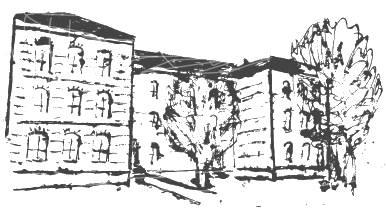                                   Geschwister-Scholl-Schule5. Staatliche RegelschuleKatharinenstrasse 150, 99817EisenachTel.: 03691 746113  Fax: 03691 746429Mail: schollschule-sek@schuleneisenach.deStundeMontagDienstagMittwochDonnerstagFreitag17:50 - 8:35MaWer          12FrzKöc          16We        Slu 1             Bla 528:40 – 9:25EnLeo             9De Leo             9MNTIfl              17DeLeo             9We        Slu 1             Bla 539:45 – 10:30De Leo             9MaWer          12De Leo             9EnLeo             9En Leo             9410:40 –11:25MuIfl              17GeBan          12En Leo             9Geo Bla            18Ma  Wer          12511:35–12.20KuIfl              17MaWer          13612:45-13:30IfRot             8713:35-14:20